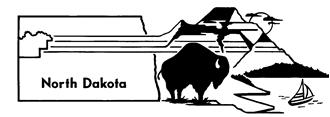 WATFORD CITYCITY COUNCIL MEETINGMAY 4, 2020CITY HALL - HERITAGE ROOM6:00 PM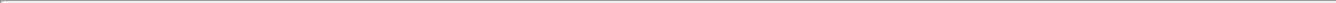 AGENDA6:00 Call to Order of Regular MeetingPledge of AllegianceApprove AgendaApprove Minutes - April 06 and April 23, 2020 4.1 MinutesAirport - Luke TaylorFox Hills Golf Course - Josh Norby 6.1 Golf Club Summary6.2 Equipment Lease - TCF EquipmentBrian Moser, KLJ EngineeringPay Application #1 - Northern Improvement - 14th Ave S East Extension - Asphalt PavingPay Application #1 - Denny's Electric - 14th Ave S East Street Extension - Electrical ConstructionChange Order #1 - Denny's Electric, LLCPolice Department Report - Chief Shawn Doble 8.1 PD Monthly Report8.2 EOC UpdatePlanning CommissionAgenda - April 27, 202010.1 Agenda - April 27, 2020Minutes - April 27, 202011.1 Minutes - April 27, 20201. Land Use Application for Conditional Use Renewal - Western Area Water Supply Authority1. Land Use Application - WAWSALand Use Application - Conditional Use Renewal - Western Area Water Supply AuthorityLand Use Application - WAWSADivision of Land Application - Preliminary Plat - Stenehjem Development, LLPDivision of Land - Stenehjem Development, LLCDivision of Land Application - Simple Lot Split - Paul & Nancy DeutschDivision of Land - Paul & Nancy DeutschPermit UpdateMarch- April Permit RecordsCOMMITTEE REPORTS/MINUTESChairman Sanford Committee Reports CemeteryAmbulance/Fire Dept Machinery and Equipment Building Committee Additions to AgendaChairman Veeder Committee Reports Board of HealthFranchise Committee Pest/Forestry/Vector Additions to AgendaChairman Beard Committee Reports Ordinance - 4/28/2020	04/28/2020 MinutesStreet, Walks, LightsJDA ReportRoughrider FundAdditions to AgendaChairman Liebel Committee Reports AirportWater, Sewer, GarbageCounty Planning and Zoning Board Additions to AgendaChairman Devlin Committee Reports Personnel - 4/22/202004/22/2020 MinutesStep IncreasesEva Bertagnolli - J-2; Brianna Chaffee - I-2; Angelica Delatorre - H-3; Phyllis Laughlin - K-1; Daniel Barry - H-2Lodging Tax CommitteeWays, Means, Finance - 4/27/202004/27/2020 MinutesCash Report, Month/YTD Budget vs ActualMonthly Financial ReportsLEC Joint Powers BoardHome Rule CharterWolf Pup BoardAdditions to AgendaChairman Brenna Committee ReportsPublic TechnologyGolf Course Additions to AgendaMAYORCITY ENGINEER REPORT 19.1 Engineer ReportCITY PLANNER REPORT20.1 ETA Enforcement Discussion20.2 Homestead Development Agreement and Subdivision Improvement, Maintenance and Warranty Agreement20.3 City Property - South of The Watford HotelCITY FINANCE DIRECTOR 21.1 Department Budget Cuts21.2 Request to McKenzie CountySUPERINTENDENT OF PUBLIC WORKS REPORT 22.1 Monthly Report22.2 Pick Up the Patch22.3 Arnegard Public Works AssistanceCITY ASSESSOR REPORT 23.1 City Assessor ReportCOMMUNITY DEVELOPMENT DIRECTOR 24.1 Community Dev ReportATTORNEY REPORTNEW BUSINESSAPPROVAL OF BILLS 27.1 Bill listINFORMATIONADJOURNMENT